Starostwo Powiatowe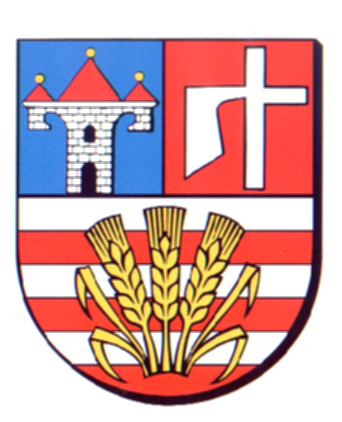 w OpatowieWydział Zarządzania Kryzysowegoul. Sienkiewicza 17, 27-500 Opatów tel./fax 15 868 47 01, 607 350 396, e-mail: pzk@opatow.plOSTRZEŻENIE METEOROLOGICZNEOpatów, dnia 02.05.2022 r.Opracował: WZKK.WOSTRZEŻENIE METEOROLOGICZNE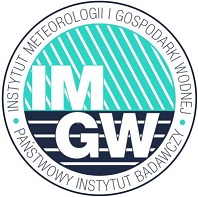 OSTRZEŻENIE Nr 45
Zjawisko:  PrzymrozkiStopień zagrożenia:  1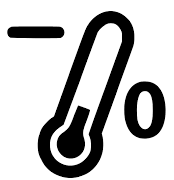 Biuro:IMGW-PIB Biuro Prognoz Meteorologicznych w KrakowieObszar:       województwo świętokrzyskie – powiat opatowskiWażność:   Od: 03-05-2022 godz. 02:00Do: 03-05-2022 godz. 07:00Przebieg:Lokalnie prognozowany jest spadek temperatury powietrza do około 1°C, przy gruncie do -1°C.Prawdopodobieństwo:70 %Uwagi:Brak.Czas wydania:02-05-2022 godz. 12:18Synoptyk: Tadeusz Stolarczyk